IV-сессия    г. Алдан                                                                                                       25 декабря 2013 г.РЕШЕНИЕ №4-16О передаче  полномочий поселениями по осуществлению внешнего муниципального финансового контроляВ соответствии со статьей 15 Федерального закона от 06.10.2003г. №131-ФЗ «Об общих принципах организации местного самоуправления в Российской Федерации», статьей 3 Федерального закона от 07.02.2011г. №6-ФЗ «Об общих принципах организации и деятельности контрольно-счетных органов субъектов Российской Федерации и муниципальных образований», со статьями 86, 142.5, 264.4 Бюджетного кодекса Российской Федерации,  Алданский районный Совет депутатоврешил:1. Принять полномочия по осуществлению внешнего муниципального финансового контроля (поселений: МО «Город Томмот», МО «Поселок Нижний Куранах», МО «Поселок Ленинский», МО «Белетский эвенкийский национальный наслег», МО «Чагдинский наслег», МО «Наслег Анамы») с 01 января 2014 года.2. Поручить председателю  Алданского районного Совета депутатов Республики Саха (Якутия) Тимофееву С.А. подписать Соглашение о передаче полномочий  по осуществлению внешнего финансового контроля с председателями представительных органов поселений.          3. Настоящее решение опубликовать в информационно-аналитической газете «Муниципальный вестник Алданского района» и разместить на официальном сайте муниципального образования «Алданский район» в сети Интернет.Председатель Алданского районного Совета депутатов РС(Я):                      С. А. ТимофеевГлава МО «Алданский район»:                                                                          С. Н. Поздняков АЛДАНСКИЙ  РАЙОННЫЙСОВЕТ ДЕПУТАТОВРЕСПУБЛИКИ САХА (ЯКУТИЯ)III СОЗЫВА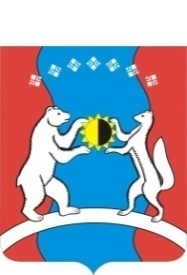     САХА ӨРӨСПҮҮБҮЛҮКЭТЭАЛДАН  ОРОЙУОНУНДЬОКУТААТТАРЫН СЭБИЭТЭ